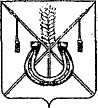 АДМИНИСТРАЦИЯ КОРЕНОВСКОГО ГОРОДСКОГО ПОСЕЛЕНИЯКОРЕНОВСКОГО РАЙОНАПОСТАНОВЛЕНИЕот 18.01.2021   		                                                  			  № 36г. КореновскОб организации продажи муниципального имуществаКореновского городского поселения Кореновского района посредством публичного предложения в электронной формеВ соответствии с Федеральным законом от 21 декабря 2001 года                         № 178-ФЗ «О приватизации государственного и муниципального                           имущества», решением Совета Кореновского городского поселения Кореновского района от 27 декабря 2017 года № 370 «Об утверждении Положения о порядке владения, пользования и распоряжения                        муниципальным  имуществом Кореновского городского поселения    Кореновского района» (в редакции от 26 сентября 2018 года № 438), решением Совета Кореновского городского поселения Кореновского района от 28 августа 2019 года № 558 «Об утверждении Прогнозного плана (программы) приватизации муниципального имущества Кореновского городского                    поселения Кореновского района на 2019-2021 годы» (с изменениями                                       от 28 октября 2020 года № 122), решением Совета Кореновского городского поселения Кореновского района от 26 августа 2020 года № 104 «Об условиях приватизации муниципального имущества Кореновского городского                      поселения Кореновского района», решением Совета Кореновского                         городского поселения Кореновского района от 25 ноября 2020 года                                            № 138 «Об изменении способа приватизации муниципального имущества, определенного условиями приватизации муниципального имущества Кореновского городского поселения Кореновского района, утвержденного решением Совета Кореновского городского поселения Кореновского                            района от 26 августа 2020 года № 104 «Об условиях приватизации муниципального имущества Кореновского городского поселения                     Кореновского района», постановлением администрации Кореновского городского поселения Кореновского района от 26 октября 2018 года                                          № 1386 «Об утверждении Положения об организации продажи имущества Кореновского городского поселения Кореновского района на аукционе», протоколом комиссии по проведению торгов (конкурсов, аукционов)                                     по продаже муниципального имущества Кореновского городского поселения Кореновского района от 09 октября 2020 года № 30 администрация Кореновского городского поселения Кореновского района п о с т а н о в л я е т:1. Организовать и провести 26 февраля 2021 года в 10 часов 00 минут, продажу муниципального имущества Кореновского городского поселения Кореновского района посредством публичного предложения в электронной форме. 2. Утвердить предмет продажи:2.1. Лот № 1. Транспортное средство марки ЛиАЗ 525653, тип транспортного средства – автобус, идентификационный номер (VIN) XTY525653B0024124, год изготовления 2011, модель двигателя Cummins, 61SBe245B 87168689, № шасси отсутствует, кузов XTY525653BOO24124, цвет кузова белый, зеленый, мощность двигателя 180 л.с., тип двигателя дизельный, изготовитель ООО «ЛиАЗ» Россия, паспорт транспортного средства                                      50 НК 567670, выдан ООО «ЛиАЗ» Россия, дата выдачи паспорта 29 декабря 2011 года, государственный регистрационный номер С398ВР 123. Определить цену первоначального предложения продажи –                                   737430 (семьсот тридцать семь тысяч четыреста тридцать) рублей, величина снижения цены первоначального предложения («шаг понижения»), составляющая не более 10 процентов цены первоначального предложения и равная 73 743 (семьдесят три тысячи семьсот сорок три) рубля, минимальную цену предложения, по которой может быть продано имущество («цена отсечения»), составляющая 50 процентов цены первоначального предложения – 368 715 (триста шестьдесят восемь тысяч семьсот пятнадцать) рублей, величину повышения цены («шаг аукциона»), составляющей не более 50 процентов «шага понижения» и равную 36 871,5 (тридцать шесть тысяч восемьсот семьдесят один) рубль пятьдесят копеек. Определить размер задатка физическими и юридическими лицами, намеревающимися принять участие в продаже имущества, в размере 20% от  первоначальной цены продажи имущества – 147 486 (сто сорок семь тысяч четыреста восемьдесят шесть) рублей, 00 копеек. 2.2. Лот № 2 Транспортное средство марки ЛиАЗ 525653, тип транспортного средства – автобус, идентификационный номер (VIN) XTY525653B0024129, год изготовления 2011, модель двигателя Cummins, 61SBe245B 87163956, № шасси отсутствует, кузов XTY525653BOO24129, цвет кузова белый, зеленый, мощность двигателя 180 л.с., тип двигателя дизельный, изготовитель ООО «ЛиАЗ» Россия, паспорт транспортного средства                                       50 НК 567677, выдан ООО «ЛиАЗ» Россия, дата выдачи паспорта 29 декабря 2011 года, государственный регистрационный номер С403ВР 123.Определить цену первоначального предложения продажи –                                       706634 (семьсот шесть тысяч шестьсот тридцать четыре) рубля, величина снижения цены первоначального предложения («шаг понижения»), составляющая не более 10 процентов цены первоначального предложения и равная 70 663,4 (семьдесят тысяч шестьсот шестьдесят три) рубля сорок копеек, минимальную цену предложения, по которой может быть продано имущество («цена отсечения»), составляющая 50 процентов цены первоначального предложения – 353 317 (триста пятьдесят три тысячи триста семнадцать) рублей, величину повышения цены («шаг аукциона»), составляющей не более                                 50 процентов «шага понижения» и равную 35 331,7 (тридцать пять тысяч триста тридцать один ) рубль семьдесят копеек. Определить размер задатка физическими и юридическими лицами, намеревающимися принять участие в продаже имущества, в размере 20% от  первоначальной цены продажи имущества – 141 326,8 (сто сорок одна тысяча триста двадцать шесть) рублей восемьдесят копеек. 3. Заявки на участие в торгах и прилагаемые к ним документы принимаются и регистрируются в электронных журналах заявок Оператором электронной площадки, начиная с 25 января 2021 года с 09.00 часов по                              24 февраля 2021 года до 18.00 часов по электронному адресу Оператора: www.rts-tender.ru. 4. Определить дату и время признания претендентов участниками торгов -              25 февраля 2020 года в 09 часов 00 минут по московскому времени. Дата и время проведения продажи – 26 февраля 2021 года в 09 часов 00 минут по московскому времени на электронной площадке Оператора:                       www.rts-tender.ru. 5. Утвердить форму заявки на участие в продаже муниципального имущества Кореновского городского поселения Кореновского района посредством публичного предложения в электронной форме (приложение № 1).6. Отделу имущественных и земельных отношений администрации Кореновского городского поселения Кореновского района (Андреева):7. Организовать подготовку информационного сообщения об организации продажи муниципального имущества Кореновского городского поселения Кореновского района посредством публичного предложения в электронной форме с указанием сведений, установленных статьями 15 и 23 Федерального закона от 21 декабря 2001 года № 178-ФЗ «О приватизации государственного и муниципального имущества». 8. Обеспечить размещение информации о продаже муниципального имущества Кореновского городского поселения Кореновского района посредством публичного предложения, об итогах продажи на официальном сайте Российской Федерации в сети «Интернет» www.torgi.gov.ru, на официальном сайте администрации Кореновского городского поселения Кореновского района www.korenovsk-gorod.ru в установленные законодательством сроки.9. Общему отделу администрации Кореновского городского поселения Кореновского района (Питиримова) обеспечить размещение настоящего постановления на официальном сайте администрации Кореновского городского поселения Кореновского района в информационно-телекоммуникационной сети «Интернет».10. Контроль за выполнением настоящего постановления возложить на заместителя главы Кореновского городского поселения Кореновского                  района, начальника отдела по гражданской обороне и чрезвычайным     ситуациям С.Г. Чепурного. 11. Постановление вступает в силу со дня его подписания.Исполняющий обязанности главыКореновского городского поселенияКореновского района                                                                                    Р.Ф. ГромовЗаявка на участие в продаже посредством публичногопредложения в электронной формепо Лоту №________Претендент __________________________________________________________(Ф.И.О. физического лица, индивидуального предпринимателя, наименование юридического лица с указанием организационно-правовой формы)В лице ______________________________________________________________(Ф.И.О. руководителя юридического лица или уполномоченного лица)действующего на основании)________________________________________________________________________________(Устав, Положение, Соглашение и т.д.)Заполняется физическим лицом, индивидуальным предпринимателем:- Паспортные данные (серия, номер, дата выдачи, кем выдан):- Адрес места жительства (по паспорту):- Почтовый адрес (для корреспонденции):- Контактный телефон:- ОГРНИП (для индивидуального предпринимателя):Заполняется юридическим лицом:- Адрес местонахождения:- Почтовый адрес (для корреспонденции):- Контактный телефон:- ИНН:- КПП:- ОГРН:Представитель заявителя (Ф.И.О.):Действует на основании доверенности (номер, дата):- Паспортные данные представителя (серия, номер, дата выдачи, кем выдан):- Адрес места жительства (по паспорту):- Почтовый адрес (для корреспонденции): - Контактный телефон: Принял решение об участии в продаже посредством публичного предложения имущества и обязуется обеспечить поступление задатка в размере____________ рублей (сумма прописью), в сроки и в порядке, установленные в Информационном сообщении на указанное имущество и в соответствии с Регламентом Оператора электронной площадки.1.	Претендент обязуется:1.1.	Соблюдать условия и порядок проведения продажи, содержащиеся в Информационном сообщении и Регламенте Оператора электронной площадки. 1.2.	В случае признания Победителем продажи заключить договор купли-продажи с Продавцом, подписать акт приема-передачи в соответствии с порядком, сроками и требованиями, установленными Информационным сообщением и договором купли-продажи. 2.	Задаток Победителя продажи засчитывается в счет оплаты приобретаемого имущества.3.	Претендент согласен и принимает все условия, требования, положения Информационного сообщения, проекта договора купли-продажи и Регламента Оператора электронной площадки, и они ему понятны. Претенденту известно фактическое состояние и технические характеристики имущества (п.1.) и он не имеет претензий к ним.4.	Претендент извещен о том, что он вправе отозвать Заявку в любое время до установленных даты и времени окончания подачи (приема) заявок, в порядке, установленном в Информационном сообщении.5.	Ответственность за достоверность представленных документов и информации несет Претендент. 6.	Претендент подтверждает, что на дату подписания настоящей Заявки ознакомлен с порядком проведения продажи, порядком внесения, блокирования и прекращения блокирования денежных средств в качестве задатка, Информационным сообщением и проектом договора купли-продажи, и они ему понятны. Претендент подтверждает, что надлежащим образом идентифицировал и ознакомлен с реальным состоянием выставляемого на продажу имущества  продажи в результате осмотра, который осуществляется по адресу местонахождения имущества.7.	Претендент осведомлен и согласен с тем, что Уполномоченный орган, Оператор электронной площадки и Продавец не несут ответственности  за ущерб, который может быть причинен Претенденту отменой продажи, внесением изменений в Информационное сообщение, а также приостановлением процедуры проведения продажи. При этом Претендент считается уведомленным об отмене продажи, внесении изменений в Информационное сообщение с даты публикации информации об отмене продажи, внесении изменений в Информационное сообщение на официальном сайте торгов Российской Федерации в информационно-телекоммуникационной сети «Интернет» для размещения информации о проведении торгов www.torgi.gov.ru и сайте Оператора электронной площадки.8.	Условия продажи по данному имуществу с Участником продажи являются условиями публичной оферты, а подача Заявки на участие в продаже в установленные в Информационном сообщении сроки и порядке являются акцептом оферты в соответствии со статьей 438 Гражданского кодекса Российской Федерации.9.	В соответствии с Федеральным законом от 27.07.2006 № 152-ФЗ «О персональных данных», подавая Заявку, Претендент дает согласие на обработку персональных данных, указанных выше и содержащихся в представленных документах, в целях участия в продаже (Под обработкой персональных данных понимается совершение, в том числе, следующих действий: сбор, систематизация, накопление, хранение, уточнение (обновление, изменение), использование, обезличивание, блокирование, уничтожение персональных данных).Подпись претендента (его полномочного представителя)				      ____________________Дата «___»_____________20__г.Начальник отдела имущественных и земельных отношений администрации Кореновского городского поселенияКореновского района 							            Г.Н. АндрееваПРИЛОЖЕНИЕ № 1 УТВЕРЖДЕНАпостановлением администрацииКореновского городского поселенияКореновского районаот 18.01.2021 №  36